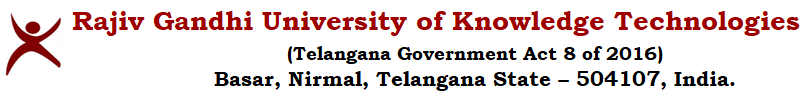 A.Y 23-24_E1_SEM2_CIVIL _ENGINEERING_ TIMETABLEDepartment Activities (Dept.Act) on Tuesday for C1,C2&C3(V ANUSHA)		     (Mr.B.Bhavsingh) 	         (Mrs.Shanti Jagadeeshwari)	             (Mrs.G.Srujana)Faculty I/C,Dept.	Faculty I/C, Overall time table	      HOD/CIVIL	      Associate Dean/Engineering   Time tableYearTimeMonTueWedThuFriSatTIMEYearTimeMonTueWedThuFriSatC1  (ABII-007)Slot-1AFC9.00 AM to 9:55 AMC2 (ABII-008)Slot-1BBEEDCC1  (ABII-007)Slot-2BBEEDA10.00 AM to 10:55 AMC2 (ABII-008)Slot-2AEBDACC1  (ABII-007)Slot-3EBDAC11.00 AM to 11:55 AMC2 (ABII-008)Slot-3CADBAC1  (ABII-007)Slot-4CADBC12.00 PM to 12:55 PMC2 (ABII-008)Slot-4FCLUNCH BREAKLUNCH BREAKLUNCH BREAKLUNCH BREAKLUNCH BREAKLUNCH BREAKLUNCH BREAKLUNCH BREAKLUNCH BREAKLUNCH BREAKLUNCH BREAKLUNCH BREAKLUNCH BREAKLUNCH BREAKSlot-5F(B1)X(B1)X(B2)Y(B1)Y(B2)2.00 PM to 2:55 PMSlot-5F(B1)X(B1)X(B2)Y(B1)Y(B2)Slot-6F(B1)X(B1)X(B2)Y(B1)Y(B2)3.00 PM to 3:55 PMSlot-6F(B1)X(B1)X(B2)Y(B1)Y(B2)Slot-7F(B2)X(B1)X(B2)Y(B1)Y(B2)4.00 PM to 4:55 PMSlot-7F(B2)X(B1)X(B2)Y(B1)Y(B2)Slot-8F(B2)5.00 PM to 5:55 PMSlot-8F(B2)ALMANACALMANACALMANACALMANACCommencement of semester class work:1/03/2024Commencement of semester class work:1/03/2024Commencement of semester class work:1/03/2024Commencement of semester class work:1/03/2024Last day of instruction for semester -II :Last day of instruction for semester -II :Last day of instruction for semester -II :Last day of instruction for semester -II :Monthly Test Exam DatesMonthly Test Exam DatesAssignment Submission DateAssignment Submission DateMT-108/04/2024A-107/04/2024MT-110/04/2024A-107/04/2024MT-210/06/2024A-209/05/2024MT-211/06/2024A-209/05/2024MT-310/07/2024A-309/07/202411/07/2024A-3COURSE NOCourse codeCourse NameL-T-PTOTAL CONTACT HOURSFACULTYAMA1201Differential Equations and Vector Calculus3-1-04Mrs.E.GangajalaBCE1201Engineering Mechanics3-1-04KhaleelCCE1202Engineering Geology3-1-04NagarajuDCY1201Engineering Chemistry3-0-03R.Shrikanth ECS1202Programming For Problem Solving3-0-03V.Revya NayakFME1802Engineering Workshop0-1-23Dr.P.ChandrashekarXCS1802Programming For Problem Solving Lab1-1-01.5V.Revya Nayak& P. SarikaYCY1801Engineering Chemistry Lab1-1-01.5R.ShrikanthWeek-1:Eco - Park VisitWeek-2:Water Distribution System visit @RGUKTWeek-3:Field visit to Basar Godavarikani - Bridge constructionWeek-4:Mana RGUKT - Mana BadhyathaWeek-5:Library HourWeek-6:Civil Documentary Presentation Week-7:RGUKT constructional field visitWeek-8:Sport activities and GamesWeek-9:Career Opportunity talkWeek-10:NAAC VisitWeek-11:GATE Awareness talkWeek-12:Expert lecture on Technical AspectsWeek-13: Alumni TalkWeek-14:Lecture on Morals & Ethics